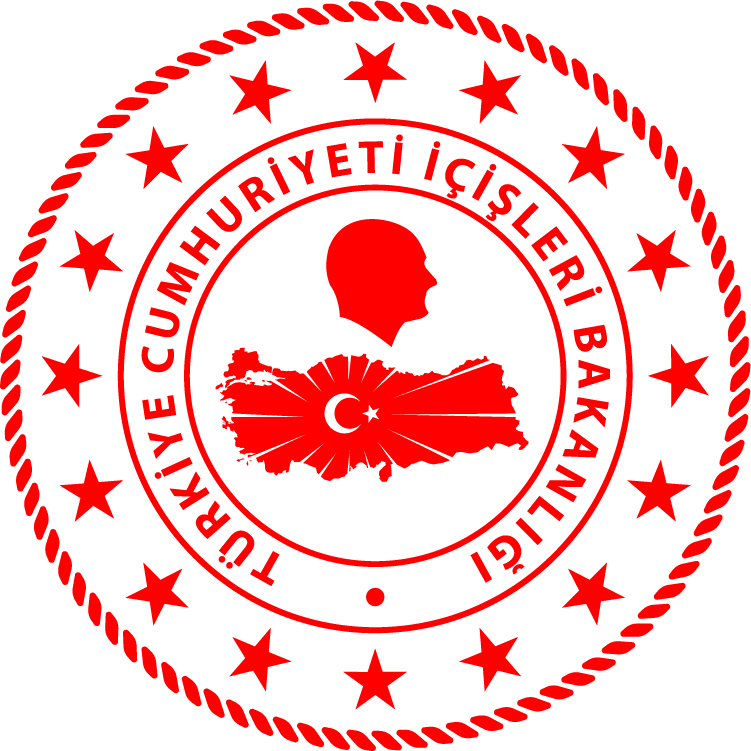 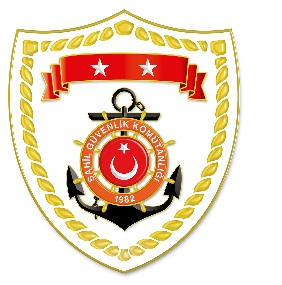 Marmara BölgesiEge BölgesiAkdeniz BölgesiS.NoTARİHMEVKİ VE ZAMANOLAYTIBBİ TAHLİYE YAPILAN ŞAHISLARAÇIKLAMA109 Ağustos 2019ÇANAKKALE/Gökçeada20:53Yaralanma1Çanakkale ili Gökçeada ilçesinde 1 şahsın bacağındaki kesik nedeniyle tıbbi tahliyesine ihtiyaç duyulduğu bilgisi alınmıştır. Görevlendirilen Sahil Güvenlik Botu tarafından bahse konu şahıs sağlık personeli nezaretinde bulunduğu yerden alınarak Kabatepe Limanı’nda 112 Acil Sağlık Ambulansı personeline sağ ve bilinci açık olarak teslim edilmiştir.S.NoTARİHMEVKİ VE ZAMANOLAYTIBBİ TAHLİYE YAPILAN ŞAHISLARAÇIKLAMA113 Ağustos 2019MUĞLA/Bodrum14.37Yaralanma1Muğla ili Bodrum ilçesi Ortakent önlerinde bulunan özel teknedeki 1 şahsın parmağının kesilmesi sebebiyle tıbbi tahliyesine ihtiyaç duyulduğu bilgisi alınmıştır. Görevlendirilen Sahil Güvenlik Botu tarafından bahse konu şahıs sağlık personeli nezaretinde tekneden alınarak Bodrum Limanı’nda 112 Acil Sağlık Ambulansı personeline sağlık durumu iyi olarak teslim edilmiştir.S.NoTARİHMEVKİ VE ZAMANOLAYTIBBİ TAHLİYE YAPILAN ŞAHISLARAÇIKLAMA109 Ağustos 2019ANTALYA/Demre12:14Rahatsızlanma1Antalya ili Demre ilçesi Kekova Eleksi Koyu’nda özel teknede bulunan 1 şahsın astım krizi geçirdiği ve tıbbi tahliyesine ihtiyaç duyulduğu bilgisi alınmıştır. Görevlendirilen Sahil Güvenlik Botu tarafından bahse konu şahıs sağlık personeli nezaretinde bulunduğu yerden alınarak Kekova Limanı’nda 112 Acil Sağlık Ambulansı personeline sağ ve bilinci açık olarak teslim edilmiştir.211 Ağustos 2019ANTALYA/Kumluca
18:42Yaralanma2Antalya ili Kumluca ilçesi açıklarında yelkenli bir teknenin salmasının sığlığa sürtmesi nedeniyle tekne içerisinde bulunan 2 şahsın dengelerini kaybederek düştüğü ve tıbbi tahliyelerine ihtiyaç duyulduğu bilgisi alınmıştır. Görevlendirilen Sahil Güvenlik Botu tarafından bahse konu şahıslar sağlık personeli nezaretinde tekneden alınarak Adrasan Koyu’nda 112 Acil Sağlık Ambulansı personeline sağ ve bilinci açık olarak teslim edilmiştir.311 Ağustos 2019ANTALYA/Kemer
10:26Yaralanma1Antalya ili Kemer ilçesi Çopluk Koyu’nda 1 şahsın bacağında kırık olduğu ve tıbbi tahliyesine ihtiyaç duyulduğu bilgisi alınmıştır. Görevlendirilen Sahil Güvenlik Botu tarafından bahse konu şahıs sağlık personeli nezaretinde bulunduğu yerden alınarak Antalya Liman’ında 112 Acil Sağlık Ambulansı personeline teslim edilmiştir.